Materia: II LINGUA STRANIERA - TEDESCOA. s. ______________________         Classe ____________Alunno	____________________________________________________________Prof.	____________________________________________________________Voto proposto in sede di scrutinio:	Si comunica che la promozione alla classe quarta è stata sospesa e deve essere soggetta a verifica prima dell’inizio delle lezioni del nuovo anno scolastico in quanto, nella materia sopra indicata, sono state rilevate le seguenti carenze: (Libri di testo: Bonifazio, Ebert, Malloggi  “Das Klappt! Sprach- und Lebenskompetenz im 21. Jahrhundert” Ed. Pearson Lang; Pierucci Fazzi “Kochkunst neu - Deutsch für Gastronomie und Patisserie” Loescher)NoteSi allegano materiali/indicazioni di studio	 SI’		 NOData scrutinio                                                       Firma del docente: M. MarchettiI.I.S.S.A. Mantegna - BresciaSCHEDA SEGNALAZIONESOSPENSIONE GIUDIZIOCLASSI QUARTE enog enop Mod. CarTed4Vers. 2Pag. 1  di 1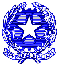 COMPETENZECompetenza di base in lettura –pronuncia corretta- e nella comprensione del testo –acquisizione dei termini funzionale a comprensione e produzione: nome con articolo e plurale, aggettivo non declinato, verbo all’infinito con eventuale indicazione del paradigma e/o della costruzione.
Competenza comunicativa e relazionale anche di settore –elaborazione autonoma di funzioni comunicative anche ai fini della produzione di un testo articolato.
Deutsch in der Klasse: funzioni comunicative in situazione “classe”.Ripasso e consolidamento:1, 2, 3… los!
Folge 1 Du und ichWillkommenLänder, Leute, SprachenSchule4. 	Familie und HaustiereFolge 2 mein AlltagTagesroutineHaushaltFreunde und FreizeitSchulregelnFolge 3 Nicht nur SchuleFerien: Teuer?Die Geburtstagsparty3.          Ferien ohne Eltern4.            Meine Wohnung
Funzioni comunicative: descrivere una casa e la propria stanza; specificare la posizione di un oggetto; chiedere e dare istruzioni per spostare oggetti.
Grammatica: il verbi di posizione stehen, liegen, hängen, sitzen e il verbo jolly sein; i verbi stellen, legen, hängen, setzen e il verbo jolly tun; le preposizioni con dativo e accusativo.4 MEIN LEBENSSTIL
4.1 Einkaufen 
Funzioni comunicative: fare acquisti; parlare delle proprie abitudini di acquisto; esprimere la quantità.Grammatica: l’aggettivo in funzione predicativa e attributiva; la declinazione dell’aggettivo; gli interrogativi Welch-? e Was für ein…?; gli indefiniti alles, alle, viel, viele, manche, einige, wenig, wenige, jeder.
Lessico: negozi e prodotti; contenitori e misure.4.2 Gesund leben
Funzioni comunicative: parlare del proprio stato di salute; fare confronti; chiedere, dare e riferire consigli e istruzioni.
Grammatica: il verbo tun; il verbo modale sollen; i verbi col pronome riflessivo al dativo; la costruzione della frase con dativo e accusativo; la frase secondaria introdotta da dass; il comparativo e il superlativo in funzione predicativa; il secondo termine di paragone.
Lessico: parti del corpo; salute, disturbi, rimedi.Approfondimenti strutturali
Le preposizioni con il caso dativo.
Il caso genitivo. Il genitivo sassone.
La forma passiva.Le frasi subordinate.PROGRAMMA DI SETTORE 
Dal corso “Kochkunst neu - Deutsch für Gastronomie und Patisserie” Loescher, da fotocopie e materiale sul web:Ripasso:Contenuti di microlingua del biennio.
Kapitel 2 Zur Arbeit in der Küche   Lektion 2 Die Küche
Kapitel 3 Kochrezepte   Lektion 1 Garmethoden        
Bilglossar              Kapitel 2 Zur Arbeit in der Küche
Lektion 1 Die Küchenbrigade            Kapitel 3 Kochrezepte
Lektion 2 Das Rezept Menü und Speisekarte  
Vorspeisen, Suppen und erste Gänge, Hauptgerichte/Zweite Gänge, Dessert.
Competenza operativa:  comprendere, tradurre, elaborare menu di vario tipo.Contenuti specifici in microlingua di settore stabiliti in interdisciplinarità e declinati in UDA.MotivazioniCauseModalità di recupero Non sono state raggiunte le conoscenze disciplinari corrispondenti agli obiettivi cognitivi minimi Non sono state sviluppate e applicate le abilità fondamentali del metodo di studio______________________	______________________Mancanza di prerequisitiMetodo di lavoro inefficaceDisinteresse verso la materia    Impegno non adeguatoFrequenza discontinuaAtteggiamento poco collaborativo______________________	______________________ Studio individuale autonomo controllato dalla famiglia   Frequenza corsi di recupero o altri interventi integrativi eventualmente organizzati dalla scuola Svolgimento di attività aggiuntive con materiale di produzione/studio predisposto dal docente